Publicado en  el 22/12/2016 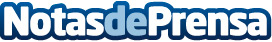 El nuevo modelo de Seat León presenta múltiples novedades tecnológicas Este año 2017 la marca automovilística ha decidido incluir innovaciones en su el modelo León que dotan a la marca de mayor categoría Datos de contacto:Nota de prensa publicada en: https://www.notasdeprensa.es/el-nuevo-modelo-de-seat-leon-presenta_1 Categorias: Automovilismo Industria Automotriz Innovación Tecnológica http://www.notasdeprensa.es